3 Images for Art MovementsRequirementsCreate three symbols to describe a specific art style or movement.These three symbols can be created with the Pen Tool or Live Trace.They must include color and present a clear message.Submit two files; PSD and JPEG.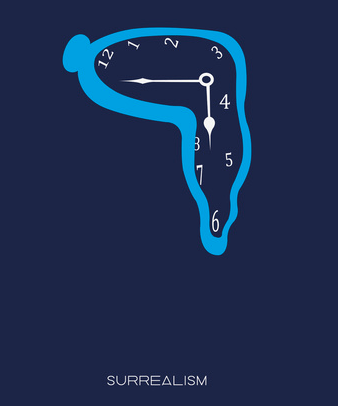 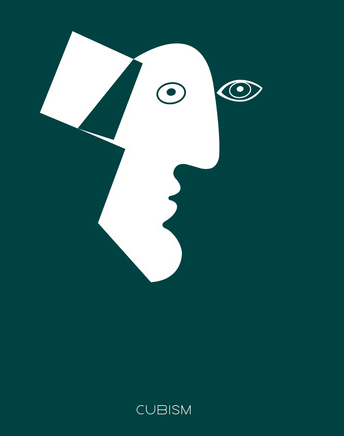 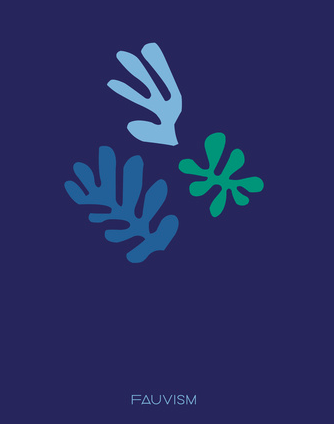 